SMLOUVA O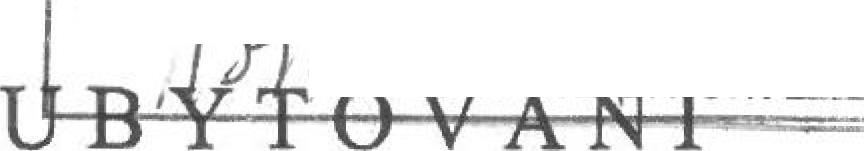 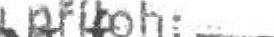 Gymnázium Ostrava — Hrabůvka, příspěvková organizace Františka Hajdy 1429/34700 30 Ostrava — HrabůvkaIČ: 00842745/dále jen objednateli na straně jednéaMilan Novák, IČO 48486175DIČ CZ-6511180423Bankovní spojení: KB Zlín, č.ú. /dále jen ubytovatel/ na straně druhéuzavírají tutosmlouvuI.Ubytovatel se zavazuje poskytnout objednateli přechodné ubytování a související služby v Horském hotelu Kyčerka, Velké Karlovicena dobu od 13. 5. 2019 do 17. 5. 2019 pro 60 žáků + 6 osob pedagogického doprovodu pro Gymnázium Hrabůvka.						II.Cena za ubytování a související služby se stanovuje dohodou takto:Ubytování + služby - Kč 1 920,- na jednoho žáka a pobyt včetně piné penze, svačinek a pitného režimu.Ubytování + služby - Kč 1 920,- na jednu osobu pedagogického doprovodu a pobyt včetně plné penze, svačinek a pitného režimu.Kurz začne dne 13. 5. 2019 obědem a končit bude dne 17. 5. 2019 obědem. Celková sjednaná cena pobytu za 1 osobu činí 1 920,-KčCelková sjednaná cena za pobyt 66ti osob činí 126 720,-Kč.V případě:předčasného odjezdu bude vrácena částka 90,-Kč za jedno dítě a jeden den počínaje následujícím dnem po jeho odjezdu (30,-Kč za 1 stravu)diety (bezlepková, vegetariánská či jiná) účtujeme 100,-Kč za jeden den za jednu osobuobědu navíc (1/2 dne navíc) účtujeme 120,-Kč za 1 osobua je splatná takto:objednatel se zavazuje zaplatit ubytovateli zálohu ve výši Kč 63 360,- splatnou nejpozději do 2. 4. 2019.Doplatek celkové ceny dle vyúčtování na konci pobytu splatný nejpozději do 10 ti dní od ukončení pobytu. V případě prodlení úhrady doplatku se stanoví úrok z prodlení ve výši 0,1% z hodnoty nedoplatku za každý den prodleni.					III.Objednatel je povinen:- poskytovat ubytovateli potřebnou součinnost při realizaci obsahu této smlouvy uhradit ubytovateli sjednanou cenu za ubytování a související služby- dodržovat právní, bezpečnostní, protipožární, hygienické a ostatní předpisy vztahující se na ubytování včetně vnitřních předpisů, ve všech prostorách a náležícím okolí objektu a uhradit Škody vyplývající z nedodržování těchto předpisů.- užívat vyhrazené prostory k ubytování řádně a výhradně ke stanovenému účelu, chránit před poškozením či poškozením a udržovat je ve stavu způsobilém užívání- neprovádět ve vyhrazených prostorách bez souhlasu ubytovatele žádné změny- neprodleně informovat ubytovatele o poškození či zničení prostor vyhrazených k ubytování- nahradit ubytovateli veškerou škodu způsobenou v prostorách vyhrazených k ubytování- odevzdat přesný počet klíčů, které byly vydány. Při ztrátě bude naúčtována částka 100,-Kč.- odeslat na kurz jen dítě, které je zdravotně způsobilé a nejeví známky akutního onemocnění. V případě nákazy dítě / osobu neprodleně izolovat od ostatních a zamezit šíření nákazy.- do 14 ti dní před začátkem pobytu nahlásit přesný počet osob a čas nástupu na hotel- respektovat pokyny vedoucího ubytovacího zařízeni a dodržovat Ubytovací řád ubytovateleIV.Ubytovatel se zavazuje:- dodržovat při stravování platné právní předpisy a hygienické normy- dodržovat zákon č. 101/2000 Sb. o ochraně osobních údajů, v platném znění- umožnit objednateli využití veškerých prostor a služeb dle obsahu této smlouvy- odevzdat ubytovanému prostory vyhrazené k ubytování ve stavu způsobilém pro řádné užívání a zajistit mu nerušený výkon jeho práv spojených s ubytováním- vyvěsit platný Ubytovací řád a další závazné směrnice a pokyny nutné pro chod objektu na viditelném místě.Objednatel může od této smlouvy odstoupit písemně před datem dohodnutého termínu poskytnutí ubytování a souvisejících služeb za těchto podmínek:úhrada stornovacího poplatku30% sjednané ceny pobytu při odstoupení nejpozději 60 dnů před datem dohodnutého termínu60% sjednané ceny pobytu při odstoupení nejpozději 30 dnů před datem dohodnutého termínu100 % v ostatních případechPři příjezdu nižšího počtu žáků o 10% a více z objednaného počtu bude za tyto účtován stornovací poplatek ve výši 50ti % ze sjednané ceny pobytu za každou osobu.Účinky odstoupeni nastávají dnem doručení ubytovateli.Ubytovatel může od této smlouvy odstoupit, jestliže objednatel v prostorách vyhrazených k ubytování hrubě porušuje dobré mravy nebo jinak hrubě porušuje své povinnosti z obsahu této smlouvy.Ubytovatel může od této smlouvy odstoupit v případě prodlení s úhradou zálohy za ubytování.						VII.Změny a doplňky této smlouvy je možno provádět pouze písemně se souhlasem obou smluvních stran.VIII.Tato smlouva nabývá účinnosti podpisem obou smluvních stran.